Rice Dressing I know a lot of people that use the pre made rice dressing mix you buy in the grocery, and that is just fine. We use it too!!! We also like to make our own. Here is the recipe we use when we make homemade  rice dressing.Ingredients:2lbs ground beef1lb ground pork8 cups chicken broth (6 for cooking rice) *note you will need more chicken broth if using brown rice3 cups long or medium grain rice 4tbs All Purpose FlourOlive Oil (for browning your meat)1 med – large onion chopped1 cup chopped bell pepper1 or 2 ribs of celery choppedAbout 2 tsp Cajun Seasoning – I use Cajun Bait’s Garlic Blend or Cajun Bait’s Low Salt Season All – (Season to taste)½ cup parsley¾ onion tops First I cook my rice in my rice cooker using chicken broth (low sodium) instead of just water. I use 3 cups of rice with 6 cups chicken broth.Stuffed Bell Peppers:Cut off tops from bell peppers, and then discard the seeds and membranes. Cook the whole peppers uncovered in the boiling water for about five minutes; turn bell peppers upside down to drain well. Stuff the bell peppers with the rice dressing, top with cheese and bread crumbs (optional), and bake at 350 degrees for 30 minutes. 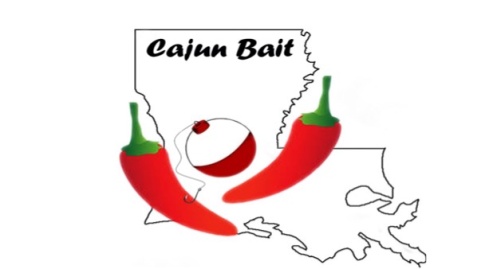 